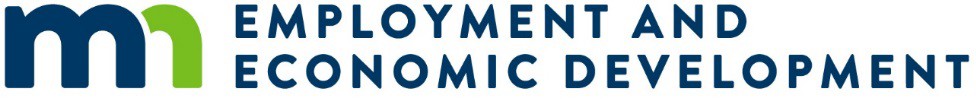 Youthprise: East African Youth EconomicDevelopment GrantProgress Report12/31/2021Minnesota Department of Employment and Economic Development Employment and Training Programs DivisionOffice of Youth Development 332 Minnesota St. Ste E200 St. Paul, MN 55101Larry Eisenstadt, Youth Program Coordinator (Phone) 651-259-7538Larry.Eisenstadt@state.mn.usMaurice Nins, Youthprise 612-564-4858 – ext. 3maurice@youthprise.orgmn.gov/deed/youthAs requested by Minnesota Statute 3.197: This report cost approximately $522 to prepare, including staff time, printing and mailing expenses.Upon request, this material will be made available in an alternative format such as large print, Braille or audio recording. Printed on recycled paper.IntroductionThe Minnesota State Legislature appropriated funds during the 2019 Legislative Session to Youthprise, an intermediary youth grant organization. Funds for this East African Youth Economic Development Grant project were appropriated in Minnesota Laws 2019, Chapter 7, H.F.2, Article 1, Section 2, Subdivision 2(z). The appropriation provides $500,000 for State Fiscal year (SFY) 2020 and $500,000 for SFY 2021. The Department of Employment and Economic Development (DEED) is permitted to use five percent of the appropriation to administer the grant, making a total of $475,000 available each year to Youthprise.These funds, appropriated to Youthprise, are to “give grants through a competitive process to community organizations to provide economic development services designed to enhance long-term economic self- sufficiency in communities with concentrated East African populations. Such communities include but are not limited to Faribault, Rochester, St. Cloud, Moorhead, and Willmar. To the extent possible, Youthprise must make at least 50 percent of these grants to organization serving communities outside the seven-county metropolitan areas, as defined in Minnesota Statutes, section 473.121, subdivision 2. This is one-time appropriation and is available until June 30, 2022.”Youthprise released a Request for Proposals (RFP) on October 14, 2019. The RFP closed on November 20, 2019. Funding decisions were announced during the final week of December 2019.Summary of ObjectivesThe purpose of the East African Youth Economic Development Grant Program is to reduce disparities and to allow the acquisition of self-sufficiency:Career exploration and career planning;Work readiness training;Job training;Job placement;Mentoring;Internships and apprenticeships;Education and industry recognized credentialing; andBusiness development and entrepreneurship explorationThe RFP also described potential support services to address barriers youth face including:Transportation,Housing,Remedial EducationLanguage, andSocial Emotional LearningEligible Applicant OrganizationsEligible applicants for the program included 501(c)(3) youth-focused community-based organizations or 501(c)(3) economic development organizations. Additionally, eligible organizations must have had a history of serving East African youth or communities, be based in Minnesota, and must not have a budget greater than $2 million.Grant Performance MeasuresDemographics of youth participants including age, gender, low-income status, disability status, language facility, and educational level are collected in addition to performance measures. The performance measures for the East African Youth Economic Development Grant Program are:Decreasing barriers to East African youth employmentNumber of youths obtaining internships, apprenticeships, or entering the militaryInternships/apprenticeships in high-growth, in-demand occupations and industriesInternships/apprenticeships with East African run businessesNumber of youths obtaining jobsJobs in high-growth, in-demand occupations and industriesJobs with East African run businessesNumber of youths receiving support servicesType of support services provided to participantsNumber of East African youth receiving in-demand credentialsType of credentials obtained by participantsNumber of East African youth participating in education activitiesSecondary, post-secondary, Adult Basic Education, GED preparation, and/or ESL classesIncreasing readiness of East African youth to create businessesNumber of new East African youth led businesses entering the community including a description of the type, product, and sizeNumber of new East African businesses with potential to hire youthNumber of East African youth participating in various educational and employment related trainingsIncreasing the economic capacity of East African youthNumber of youths receiving youth wages from grantees including the average wageNumber of youths receiving family-sustaining wages including the percent above or belowNumber of youths retaining employment 90 days or longerNumber of youths receiving wages increases during the period of timeNumber of youths being promoted during this period of time.Grant Selection ProcessThirty-three (33) proposals were received by Youthprise in response to the RFP with 12 coming from Greater Minnesota. In keeping with its commitment to youth and community voice, Youthprise engaged in a two-stage review process. In the first stage of the grant selection process, community reviewer panels composed of youth, East African community members, and other stakeholders made recommendations for funding. In the second stage of the selection process, Youthprise and DEED staff reviewed the recommendations from the community review panels and made recommendations for grant awards based on financial capacity, programmatic capacity, and geographic balance. The list of selected grantees was sent to the Youthprise Board of Directors for final award decisions. Selected GranteesThere were 17 grants awarded, 7 located in Greater Minnesota and 10 in the Metropolitan area. In 2021, 3 sub-grantees had their funding terminated due to lack of reporting and utilization of grant funds. All three organizations were from the Metropolitan area and they are highlighted in the list below.*This amount reflects the 10% Youthprise is permitted to use to administer the grant.MonitoringYouthprise has staff to monitor the implementation of the grant program including adherence to Youthprise rules and procedures and the collection of data to support the outcome measures outlined above. Youthprise collects the data from each of the selected grantees and report to DEED’s Office of Youth Development on a quarterly basis.DEED staff will monitor Youthprise and will ensure that it meets state rules and regulations as well as reporting overall grant performance.ExpendituresThe term of the SFY 2020 grant was September 5, 2019 through March 31, 2021. Youthprise fully expended SFY 2020 Direct Appropriation grant funds as follows:The term of the SFY 2021 grant is January 1, 2021 through June 30, 2022. Youthprise has expended SFY 2021 Direct Appropriation grant funds as follows through November 30, 2021:Organization NameArea ServedArea ServedPurpose/MissionTotal AmountAfrican Community Services (activities in Greater MinnesotaMinneapolisMinneapolisHelp refugees from East and West Africa as well as other cultures plus their families secure basic needs and resources for self‐sufficiency and acclimate to a new way of life.$30,000Afro Economic Development SolutionsSt. PaulSt. PaulBuild wealth within African immigrant communities through economic development activities. AEDS works throughout the Twin Cities metropolitan area to create wealth, lift immigrant communities out of poverty, and contribute to and benefit from the region’s vibrant economy.$40,000African Immigrants Community ServicesMinneapolisMinneapolisProvides job readiness and job placement services to East African refugees and their families. Job placement services include helping clients improve their employment situation by finding opportunities for training, and positions which pay more and have better benefits.$20,000Afro American Development AssociationMoorheadMoorheadAlleviate poverty by supporting vulnerable New Americans and other diverse communities by building family and community capacity through training, sustainable development, economic empowerment, conflict resolution & peace building.$120,000BRAVE FoundationSt. PaulSt. PaulDedicated in the upliftment and encouragement of young women within the Somali diaspora community.$30,000Community Integration CenterWillmarWillmarWork with the locals, immigrants and government agencies to reach out in the best possible way to make a full integration of immigrants.$25,000Fortune Relief and Youth Empowerment OrganizationMinneapolisMinneapolisProvides support services to youth and adults focused on cultural adjustment and increase socioeconomic well- being of the East African communities in Minnesota.$20,000Islamic Civic Society of AmericaMinneapolisMinneapolisCreate positive change for Minnesota by building the capacity of East African immigrant families and faith centers to understand and influence key public issues affecting current and future success.$40,000Ka JoogMinneapolisMinneapolisHelp Somali youth understand their options and make good choices through mentoring, tutoring, and job readiness training.$120,000New American Development CenterMinneapolisMinneapolisImprove the health, educational attainment, economic empowerment, human welfare, and opportunities for youth, adults and families of East African immigrant community within The Twin Cities.$60,000New Vision FoundationMinneapolisMinneapolisCreate pathways to success by motivating disadvantaged youth in Minnesota and the developing world through digital literacy; engaging responsible companies in IT philanthropy; and inspiring progress toward global sustainable development.$120,000Northfield Healthy Community InitiativeNorthfieldNorthfieldCultivate a collaborative community that supports, values, and empowers youth.$25,000Somali Community Resettlement ServicesFaribaultFaribaultPromote and advance the social well-being and welfare of immigrants and refugees by providing community and resettlement services, with the goal of building a vibrant community, whose members can successfully settle and effectively integrate into the wider American community.$120,000Somalia American Social Service AssociationRochesterRochesterRebuild the Somali youth of Olmsted County through education, physical activities and programs that promote success.$35,000South Sudanese FoundationMoorheadMoorheadBuilds relationships and share services and resources within the community and other communities in the area. The mission of the South Sudanese Foundation is to be a life-changing community where everyone can encounter reminders of God’s love and move forward together in their home of Moorhead.$20,000Street Soccer Twin CitiesMinneapolisMinneapolisCreate a better, healthier, and more united community providing year-round free access to organized physical activities, with youth developmental focused programming designed to empower youth voice.$10,000Total awarded for SFY 20-21Total awarded for SFY 20-21$855,000*Budget CategoryTotal Grant Amount Amount Expended through March 31, 2021Administrative Costs (up to 10% allowed)$47,500.00$47,500.00Contracted Services$427,500.00$427,500.00Total Budget$475,000.00$475,000.00Budget CategoryTotal Grant Amount Amount Expended through November 30, 2021Administrative Costs (up to 10% allowed)$47,500.00$47,500.00Contracted Services$427,500.00$334,927.20Total Budget$475,000.00$382,427.20